Πρωτοβουλία του Δήμου Λαμιέων για συγκέντρωση τροφίμων, φαρμάκων και ρούχων Στα πλαίσια αντιμετώπισης του προβλήματος που έχει παρουσιαστεί τις τελευταίες ημέρες με τους διερχόμενους πρόσφυγες, ο Δήμος Λαμιέων αναλαμβάνει πρωτοβουλία συγκέντρωσης και διανομής τροφίμων, φαρμάκων και ρούχων.Από αύριο Σάββατο 27 Φεβρουαρίου, όσοι φορείς, σύλλογοι αλλά και δημότες ενδιαφέρονται να συνεισφέρουν, μπορούν να συγκεντρώνουν και να μεταφέρουν τα προσφερόμενα είδη στο χώρο του πρώτου στεγασμένου περιπτέρου της Πανελλήνιας Έκθεσης Λαμίας, καθημερινά από 11.00 πμ έως 13.00 μμ και από 5.00 μμ έως 7.00 μμ.Οι υπηρεσίες του Δήμου Λαμιέων αναλαμβάνουν να συντονίζουν τη διανομή των ειδών που θα συγκεντρωθούν σε όλους τους πρόσφυγες που θα βρεθούν στην περιοχή μας.Από το Γραφείο Τύπου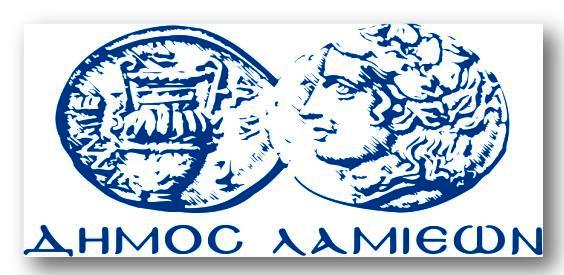 ΠΡΟΣ: ΜΜΕΔΗΜΟΣ ΛΑΜΙΕΩΝΓραφείου Τύπου& ΕπικοινωνίαςΛαμία, 26/2/2016